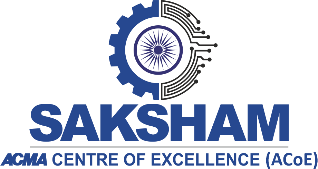 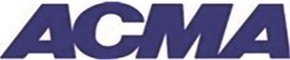 REPLY FORMVirtual Programs by ACMA Centre of Excellence (ACoE)June, 2020 COMPANY INFORMATIONS:Note: There are also free webinars available. Please register directly at link below (No need to send reply form for free webinars)    https://myenovation.com/webinar.htmlPARTICIPANT(s) INFORMATION:ALTERNATE CONTACT NUMBER IN CASE OF EMERGENCY: TERMS & CONDITIONS:All Fields in Form must be completely filled On submission of reply form and online payment done for webinar, Fee Invoice, as per program fees, will be raised by ACoE.The tax invoice raised and fee charged will not be called off or Refunded respectively, in any case. In case of deduction of TDS, Company will provide a TDS certificate to ACMA at earliest. Program Fees for above mentioned paid trainings Sr. No. 1 - 5 is Rs 1200/- (Excluding GST) per registration. For nonmembers, 10% extra on this fee.Sr. No. 6 - 7 is Rs 4000/- (Excluding GST) per registration. For nonmembers, 10% extra on this fee.MODE OF FEE PAYMENT: (02 ways for payment) PAYMENT GATEWAY- You can make payment to ACMA for your participation in ACMA’s virtual program through Payment Gateway. ACMA website wherein you will find option of “Pay Now” or click the link – https://www.acma.in/payment-online.php (Follow Instructions enclosed separately)Mandatory: Kindly mention Program name & participant name for which you are making payment either through gateway or NEFT/ RTGS NEFT / RTGS- DETAILS FOR INVOICE: (ACMA WILL RAISE INVOICE AS PER BELOW INFORMATION PROVIDED BY COMPANY)*All fields are MandatoryPRORGAM RECOMMENDED BY (OPTIONAL):FOR NOMINATION KINDLY REACH US AT: Mr. Vishal Saxena, +91-9650988154, vishal.saxena@acma.in Ms. Raginee Singh +91-9999197693, raginee.singh@acma.inCORRESPONDENCE ADDRESS:Ms. Raginee Singh – Dy. DirectorACMA Centre of Excellence (ACoE) SAKSHAM,Ist Floor, I- Tech TECHNO PARK IITD Campus, Plot No: 4(B), Rajiv Gandhi Education City, Sonipat,Haryana – 131029  , Tel : + 91 9999197693 Website: www.digitalact.in , www.acma.in , acoe@acma.inCOMPANY NAME COMPANY ADDRESSACMA MEMBER/ ACMA-UNIDO Cluster (YES/NO) COMPANY GROUP TURNOVER IN CR. (INR)Sr. No.DateName of programPls (√) mark against program you want to attend.13rd June 2020, Wednesday (3:00 PM to 4:30 PM)Avoid Product recalls by stopping defects at Source29th June 2020, Tuesday (3:00 PM to 4:30 PM)Cost Reduction through Waste Management Techniques313th June 2020, Saturday (3:00 PM to 4:30 PM)Efficient Project Management Techniques for New Product Development416th June 2020, Tuesday (3:00 PM to 4:30 PM)Cost and Design Optimization using Ansys Tools518th May 2020, Thursday (3:00 PM to 4:30 PM)Techniques to achieve Zero Customer complaints627th June, 4th July & 11th July 2020, (Saturdays) (3:00 PM to 4:30 PM)Certification course on - Techniques of Leveled Production730th June, 1st July & 2nd July 2020, (3:00 PM to 4:30 PM) Certification course on -Communication and Presentation skillsS. NO.PARTICIPANT NAME DESIGNATION MOBILE EMAIL ID NAME OF VIRTUAL PROGRAM 12345Bank Account NameAutomotive Component Manufacturers Association of IndiaAccount No.05882320000725Bank Account TypeCurrentBank NameHDFC Bank Ltd.Bank Address31st, Mile Stone, G.T Road, N.H-1, Behind Chopra Filling Station, Distt. Sonepat-131028, Haryana IndiaSWIFT CodeHDFCINBBMICR Code110240092IFSC CodeHDFC0000612FORM FILLED BY & INVOICE TO BE RAISED ON:FORM FILLED BY & INVOICE TO BE RAISED ON:NAME* DESIGNATION*COMPANY*COMPANY GST NUMBER*ADDRESS AS PER GST REGISTRATION*UTR NO.:(IN CASE OF NEFT/RTGS) *TDS DEDUCTED % (IF ANY) *EMAIL ID*MOBILE / TELEPHONE NUMBER*INVOICE ADDRESS (WITH PIN CODE) *COURIER ADDRESS (WITH PIN CODE) *NAME: DESIGNATION:DEPARTMENTE-MAIL: MOBILE: